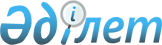 "Қазақстан Республикасының су ресурстарын басқару жөніндегі мемлекеттік өкілетті органдарының лауазымды тұлғаларымен су ресурстарын пайдалану мен қорғауға мемлекеттік бақылауды жүзеге асырудың нұсқауын бекіту туралы"
					
			Күшін жойған
			
			
		
					Қазақстан Республикасының Табиғи ресурстар және қоршаған ортаны қорғау министрлігі Су ресурстары жөніндегі комитетінің 2001 жылғы 12 желтоқсандағы N 105-п бұйрығы. Қазақстан Республикасы Әділет министрлігінде 2002 жылғы 18 қаңтарда тіркелді. Тіркеу N 1726. Күші жойылды - Қазақстан Республикасы Қоршаған ортаны қорғау министрінің 2004 жылғы 2 желтоқсандағы N 315-п, Қазақстан Республикасы Ауыл шаруашылығы министрлігінің Су ресурстары жөніндегі комитетінің 2004 жыл 17 қарашадағы N 239-п, Қазақстан Республикасы Денсаулық сақтау министрлігі Мемлекеттік санитарлық-эпидемиологиялық қадағалау комитеті төрағасының 2004 жылғы 19 қарашадағы N 37 (V043262) бірлескен бұйрығымен.



      Қазақстан Республикасы Су 
 кодексының 
 17 бабына сәйкес БҰЙЫРАМЫН:



      1. Қоса беріліп отырған "Қазақстан Республикасының су ресурстарын басқару жөніндегі мемлекеттік өкілетті органдарының лауазымды тұлғаларымен су ресурстарын пайдалану мен қорғауға мемлекеттік бақылауды жүзеге асырудың нұсқауы" бекітілсін. 



      2. Мемлекеттік бақылау және нормативтік-құқық бөлімі (Бадашев Е.А.) осы бұйрықты Қазақстан Республикасы Әділет министрлігінде белгіленген тәртіпте мемлекеттік тіркеуден өткізуді қамтамасыз етсін.



      3. Осы бұйрықтың орындалуына бақылау Комитет төрағасының орынбасары К.Құдайбергенұлына жүктелсін.     

      

Төраға




      міндетін атқарушы


      Іске, бөлімдерге жіберілсін

Қазақстан Республикасы    



Табиғи ресурстар және қоршаған



ортаны қорғау министрлiгi  



Су ресурстары жөнiндегi   



комитет төрағасының     



2001 жылғы 12 желтоқсандағы 



N 105-П бұйрығымен бекiтiлген




 


Қазақстан Республикасының су ресурстарын басқару






жөнiндегi мемлекеттiк өкiлеттi органдарының лауазымды






тұлғаларымен су ресурстарын пайдалану мен қорғауға






мемлекеттiк бақылауды жүзеге асырудың






НҰСҚАУЫ





1. ЖАЛПЫ ЕРЕЖЕЛЕР






      1. Бұл нұсқау Қазақстан Республикасының 
 Конституциясы 
, 
 Қазақстан Республикасының Су 
 және "Әкімшілік құқық бұзушылық туралы" 
 Кодекстары 
, Қазақстан Республикасының "Қоршаған ортаны қорғау туралы" 
 Заңына 
, Қазақстан Республикасы Министрлер Кабинетiнiң 1995 жылдың 29 сәуiрiндегi N 600 
 қаулысымен 
 бекiтiлген "Су ресурстарын пайдалану мен қорғауға мемлекеттiк бақылау туралы Ереже" және су ресурстарын пайдалану мен қорғау саласындағы басқа да нормативтi құқықты актiлер негiзiнде әзiрлендi. 




      2. Нұсқау Қазақстан Республикасының су ресурстарын басқару жөнiндегi мемлекеттiк өкiлеттi органдарының (бұдан әрi - су ресурстарын басқару органдары) лауазымды тұлғаларымен су ресурстарын пайдалану мен қорғауға мемлекеттiк бақылауды жүзеге асырудың тәртiбiн анықтайды. 




      3. Су ресурстарын пайдалану мен қорғауға мемлекеттiк бақылау су ресурстарын сақтау, молықтыру және оның жағдайын жақсарту мақсатында жүзеге асырылады. 




      4. Су ресурстарын пайдалану мен қорғауға мемлекеттiк бақылаудың мақсаты барлық министрлiктермен, мемлекеттiк комитеттермен, ведомстволармен, кәсiпорындармен, ұйымдармен және азаматтармен су заңнамасын, су ресурстарын пайдалану және оның есебiн жүргiзудiң белгiленген тәртiбiн қадағалауды, суды қорғау, олардың зиянды ықпалын алдын ала ескерту және жою жөнiндегi мiндеттердi орындауды қамтамасыз ету болып табылады. 




      5. Су ресурстарын басқару органдарының лауазымды тұлғаларына су ресурстарын пайдалану мен қорғауға мемлекеттiк бақылауды жүзеге асыру өкiлдiктерi берiлген және олар лауазымы бойынша су ресурстарын пайдалану мен қорғауды реттеу жөнiндегi мемлекеттiк инспекторлар (бұдан әрi - мемлекеттiк инспектор) болып табылады. 




      6. Мемлекеттiк инспекторлардың мақсаты, функциясы, құқығы және жауапкершiлiгi Қазақстан Республикасы Министрлер Кабинетiнiң 1995 жылдың 29 сәуiрiндегi N 600 қаулысымен бекiтiлген "Су ресурстарын пайдалану мен қорғауға мемлекеттiк бақылау туралы Ереже" Қазақстан Республикасы Министрлер Кабинетiнiң 1995 жылдың 29 сәуiрiндегi N 600 
 қаулысымен 
 бекiтiлген Су ресурстарын пайдалану мен қорғауға мемлекеттiк бақылау туралы ережемен (бұдан әрi - Ереже) анықталған. 




 


2. СУ ЗАҢНАМАСЫН БҰЗУШЫЛЫҚТЫ ЖОЮ ЖӨНIНДЕГI ШАРАЛАРДЫ






ҚАБЫЛДАУ, КIНӘЛIЛЕРДI ЖАУАПКЕРШIЛIККЕ ТАРТУ ЖӘНЕ






ҚҰЖАТТАРДЫ РЕСIМДЕУ ТӘРТIБI






      7. Су ресурстарын пайдалану мен қорғауға мемлекеттiк бақылауды жүзеге асыру барысында мемлекеттiк инспектор су заңнамасын бұзушылықтың алдын ала ескерту, анықтау және жою шараларын қабылдап, кiнәлiлердi жауапкершiлiкке тартады. 




      8. Шаруашылық субъектілерін тексеру барысында мемлекеттiк инспектор Ереже негiзiнде Су заңнамасының қадағалануын тексеру актiсiн (N 1 қосылым) жасайды. 




      9. Тексеру барысында су заңнамасын бұзушылық анықталған жағдайда, мемлекеттiк инспектор Қазақстан Республикасының "Әкімшілік құқық бұзушылық туралы" Кодексiнiң 
 561 
, 
 635 
 және 
 636 
 баптарына сәйкес Әкiмшiлiк құқықбұзулар туралы хаттаманы толтырады. 




      10. Су заңнамасының қадағалануын тексеру актiсi негiзiнде мемлекеттiк инспектор өзiне берiлген құқық шеңберiнде су заңнамасын бұзудың ауыртпалығына байланысты құқықбұзушыға бiр немесе бiр уақытта бiрнеше ықпал шарасын қолдану туралы шешiм қабылдайды (Бiр тұлғамен екi немесе одан да көп әкiмшiлiк құқық бұзылған жағдайда, әрбiр құқықбұзуға жеке түрде әкiмшiлiк жаза қолданылады): 



      1) Қазақстан Республикасының "Қоршаған ортаны қорғау туралы" Заңының (бұдан әрi - Заң) 
 77 бабы 
 негiзiнде Су ресурстарын пайдалану мен қорғау саласындағы құқықбұзушылықты жою жөнiндегi нұсқаманы (N 2 қосылым) шығарады; 



      2) Ереже негiзiнде және Қазақстан Республикасының "Әкімшілік құқық бұзушылық туралы" Кодексiнiң 
 561 
, 
 650 
 және 
 651 
 баптарына сәйкес Әкiмшiлiк жаза тартқызу туралы қаулы (N 3 қосылым) шығарады; 



      3) Қазақстан Республикасы Кодексының 121 бабына және Қазақстан Республикасының азаматтық - процессуалды Кодексына сәйкес кiнәлi тұлғаларға су заңнамасын бұзумен келтiрiлген залалдың орынын ерiктi түрде толтыруға талап және сот арқылы талап қояды; 



      4) Заңның 
 77 бабы 
 негiзiнде Экологиялық талаптарды және қоршаған ортаны қорғау саласындағы заңнаманы бұзумен жүзеге асырылған шаруашылық және басқа да әрекеттердi шектеу және тоқтата тұру туралы сот органдарына арызнама бередi. 



      Қажет болған жағдайда бекiтiлген тәртiппен құқықбұзушылықты жоюға дейiн жұмыстарын тоқтату үшiн, жекелеген объектілерді, құрылғыларды және түйiндiлердi Пломбылау актiсiн (N 4 қосылым) жасау арқылы пломбылай алады. 



      Сонымен қатар Заңның 
 77 бабына 
 сәйкес тиiстi қаржы-несие беру ұйымдарына Экологиялық талаптарды бұзумен немесе экологиялық сараптаманың оң тұжырымдамасыз объектілердің құрылысын салу мен пайдалануды, шаруашылық және басқа да әрекеттердi қаржыландыруды тоқтату туралы нұсқама (N 5 қосылым). 



      Шаруашылық және басқа да әрекеттерiн экологиялық талаптарды бұзумен жүзеге асырған кiшi кәсiпкерлiк субъектілерінің iс-қимылына тыйым салу немесе оны тоқтата тұру сот шешiмi арқылы жүргiзiледi. 



      Кiшi кәсiпкерлiк субъектісінің iс-қимылына тыйым салу немесе оны тоқтата тұру туралы талап арызы сотқа Қазақстан Республикасының заңнамалық актiлермен белгiленген тәртiпте және негiзде жiберiледi. 



      Кiшi кәсiпкерлiк субъектісінің iс-қимылына тыйым салуға және оны тоқтата тұруға соттың шешiмiсiз ерекше жағдайда, 3 күннен артық емес уақытқа рұқсат етiледi. Осы мерзiм iшiнде сотқа мiндеттi түрде талаптық арыз берiлуi тиiс. Мұндай жағдайда тыйым салу және тоқтата тұру актiсi сот шешiмi шыққанға дейiн күшiнде болады; 



      5) Ереже негiзiнде су заңнамасын бұзғаны үшiн қылмыстық жауапкершiлiкке тарту туралы мәселенi шешу үшiн құқық қорғау органдарына тиiстi материалдарды жiбередi. 




      11. Су заңнамасының қадағалануын тексеру актiсi тексерiлушi шаруашылық субъектісі өкiлiнiң қатысуымен жасалуы тиiс. 



      Актiнiң кiрiспесiнде тексерiлушi объектінің негiзгi сипаттамалары, шаруашылық әрекетiнiң түрi, рұқсаттық, нормалау және басқа да құжаттарының болуы, бөлiнген лимит көлемi, алынған және тасталған төгiндi суларының көлемi, су қорғау шараларының болуы және олардың орындалу барысы, суды айналмалы және қайта пайдалану жүйесiнiң болуы және оның көлемi және басқа да қажеттi деректер көрсетiлуi қажет. 



      Жоғарыда аталған деректер көрсетiлгеннен кейiн, Актiде анықталған су заңнамасының және су ресурстарын пайдалану мен қорғау саласындағы басқа нормативтi актiлердi бұзушылықтарды тармақтар бойынша көрсетiледi. Анықталған құқықбұзушылықтарды көрсету барысында тиiстi заңнамалық және нормативтiк құжаттарға мiндеттi түрде сiлтеме жасалынуы тиiс. 




      12. Су ресурстарын пайдалану мен қорғау саласындағы әкiмшiлiк құқықбұзулар туралы хаттаманың "Құқықбұзушының тұлғасы туралы деректер" атты 3 қатарда iстi әдiл қарауға маңызы бар лауазымды тұлғалар, азаматтар, азаматтығы жоқ тұлғалар және шет елдiк тұлғалар туралы келесi деректер келтiрiледi: туған жерi мен жылы (кәмелетке толмағандардың туған күнi, айы және жылы көрсетiледi), мекен-жайы, жанұя жағдайы, асырауындағы адамдар саны, жеке куәлiгi деректерi. 



      Су заңнамасының бұзылғаны туралы дерек қайда, қашан, қалай және қандай әрекетпен немесе әрекетсiздiкпен айқындалғаны түсiнiктi түрде баяндалуы тиiс. 



      Құқықбұзушы Хаттама мазмұны жөнiнде өз ескертпесiн және оған қол қоюдан бас тарту себебiн беруге құқықты. Оны ол жазба түрде берiп, ол Хаттамаға бiрге тiркеледi. 




      13. Су ресурстарын пайдалану мен қорғау саласындағы құқықбұзушылықты жою жөнiндегi мiндеттi нұсқама құқықбұзушылармен белгiленген мерзiмде орындалуға мiндеттi. Кәсiпорын басшысы нұсқаманы орындағаны туралы ақпаратты су ресурстарын басқару органдарына нұсқаманың орындалу мерзiмi бiткеннен кейiн 7 күн iшiнде беруi тиiс. Нұсқама белгiленген мерзiмде орындалмаған жағдайда Қазақстан Республикасының "Әкімшілік құқық бұзушылық туралы" Кодексiнiң 
 356 
 және 
 636 
 баптарына сәйкес шаралар қолданылуы тиiс. Нұсқама 3 данада толтырылып, оның бiр данасы құқық-бұзушыға тапсырылады. 




      14. Әкiмшiлiк жаза тартқызу туралы қаулы әрбiр құқық-бұзушыға жекелеген түрде (заңды және жеке тұлғаға, азаматқа ) қабылданып, 3 данада толтырылады да, оның бiр данасы құқық-бұзушыға және заңды тұлғаның заңды өкiлiне бiрден тапсырылады. Көрсетiлген тұлғалар болмаған жағдайда, қаулы шығарылған күннен бастап 3 күн iшiнде қаулы көшiрмесi оларға жiберiледi. 



      Айып пұл Қаулы заңды күшiне енгеннен кейiн немесе Қазақстан Республикасының "Әкімшілік құқық бұзушылық туралы" Кодексiнiң 
 701 
 бабымен көзделген кейiнге қалдыру мерзiмi бiткеннен кейiн 30 (отыз) күн iшiнде төленуi тиiс. 



      Қаулы қаулыға шағымдануға берiлген мерзiм бiткеннен кейiн, егер қаулы шағымданылмаса, немесе шағымдану туралы анықтама берлiгеннен кейiн, сонымен қатар көрсетiлген кодекстың 664 бабымен көзделген қаулы шыққаннан кейiн бiрден заңды күшiне енедi. 



      Айып пұл кiнәлi тұлғамен қаулы заңды күшiнен енгеннен кейiн 30 (отыз) күн iшiнде төленбеген жағдайда, айып пұл Қазақстан Республикасы заңдарымен белгiленген тәртiпте алынады. 




      15. Қазақстан Республикасы 
 Су Кодексының 
 121 бабына сәйкес заңды тұлғалар мен азаматтар Қазақстан Республикасының заңнамаларымен белгiленген тәртiпте және мөлшерде су заңнамасын бұзумен келтiрiлген шығынның орынын толтыруы мiндеттi. 




      16. Экологиялық талаптарды және қоршаған ортаны қорғау саласындағы заңнаманы бұзумен жүзеге асырылған шаруашылық және басқа да әрекеттердi шектеу және тоқтата тұру туралы сот органдарына арызнама құқықбұзушыға ол өз шаруашылық және басқа да әрекетiн су заңнамасы мен басқа да нормативтi актiлердi бұзумен жүргiзген және су ресурстарына залал келтiрген жағдайда берiледi. 




      17. Экологиялық талаптарды бұзумен немесе экологиялық сараптаманың оң тұжырымдамасыз объектілердің құрылысын салу мен пайдалануды, шаруашылық және басқа да әрекеттердi қаржыландыруды тоқтату туралы нұсқама құқық бұзушыға заңмен белгiленген тәртiпте берiледi. 



      Нұсқама барлық заңды және жеке тұлғалармен орындалуға мiндеттi. 




      18. Қазақстан Республикасының 
 Су кодексының 
 120 бабына сәйкес су заңнамасын бұзуға кiнәлi жеке және заңды тұлғалар Қазақстан Республикасы заңымен белгiленген тәртiпте тәртiптiк, әкiмшiлiк, азаматтық немесе қылмыстық жауапкершiлiкке тартылады. 




      19. Тексерулердi сапалы ұйымдастыру және бақылау үшiн бланкiлердiң (NN 1-5 Қосылымдар) қатаң есептеу жүйесi енгiзiлуi қажет. Қатаң есептеу бланкiлерi нөмiрленiп арнайы журналда тiркеледi.




      20. Ережеге сәйкес қандайда бiр лауазымды тұлғаның немесе органның су ресурстарын пайдалану мен қорғауға мемлекеттiк бақылау процесiне араласуына жол берiлмейдi. Мемлекеттiк инспектордың шешiмi мiндеттi түрде орындалуы тиiс және оның шешiмiне бағыныштылығына байланысты немесе сотқа шағымдануға болады.




Су ресурстары жөнiндегi  



Комитет төрағасының    



2001 жылдың 12 желтоқсандағы



N 105-п           



"Қазақстан Республикасының



су ресурстарын басқару  



жөнiндегi мемлекеттiк   



өкiлеттi органдарының   



лауазымды тұлғаларымен   



су ресурстарын пайдалану  



мен қорғауға мемлекеттiк  



бақылауды жүзеге асырудың  



нұсқауын бекiту туралы"   



бұйрығына N 1 қосылым    


   ҚАЗАҚСТАН РЕСПУБЛИКАСЫНЫҢ




ТАБИҒИ РЕСУРСТАР ЖӘНЕ ҚОРШАҒАН




  ОРТАНЫ ҚОРҒАУ МИНИСТРЛIГI




СУ РЕСУРСТАРЫ ЖӨНIНДЕГI КОМИТЕТ

 

____________________________________________________________________ 



                  су ресурстарын басқару органы     ____________________________________________________________________



                   мекен-жайы, телефоны, факсы 


СУ ЗАҢНАМАСЫНЫҢ ҚАДАҒАЛАНУЫН ТЕКСЕРУ




N _____ АКТIСI


______________________                    200 жылдың "___"_________



объектiнiң тұрған жерi



____________________________________________________________________



                   су ресурстарын басқару органының атауы



     Су ресурстарын пайдалану мен қорғауды реттеу жөнiндегi 



мемлекеттiк инспектор ______________________________________________



____________________________________________________________________



                            аты-жөнi, тегi



____________________________________________________________________



   шаруашылық субъектісінің, объектінің немесе ғимараттың атауы



____________________________________________________________________ 



                            жоғарғы ұйымы



____________________________________________________________________



                     министерствасы, ведомствасы



____________________________________________________________________



                          мекен-жайы, телефоны



____________________________________________________________________



     кәсiпорын басшысы______________________________________________



                                      аты-жөнi, тегi



     мекен-жайы _________________ тел:__________ факсы _____________



____________________________________________________________________



                    лауазымы, аты-жөнi, тегi



____________________________________________________________________



____________________________________________________________________



_____________________________________________________қатысуымен және



_______________________________________________________қатысуымен



      кәсiпорын өкiлiнiң лауазымы, аты-жөнi, тегi 

     Қазақстан Республикасының 
 Су кодексiн 
 негiзге ала отырып су



заңнамасының қадағалануына тексеру жүргiздi. 

                  Тексеру барысында мыналар анықталды:



____________________________________________________________________



____________________________________________________________________



____________________________________________________________________



____________________________________________________________________

      Жеке қолдары _____________ ___________________________________



                                    Су ресурстарын пайдалану мен



                                      қорғауды реттеу жөніндегі



                                      мемлекеттік инспектордың



                                            аты-жөні, тегі



                  ______________ ___________________________________



                                    қатысушылардың аты-жөні, тегі



                  ______________ ___________________________________



                  ______________ ___________________________________



                  ______________ ___________________________________



                  ______________ ___________________________________



     Толтырылғаны _________ дана, қосылым _______ парақта



     N 1 дана _____________________________________________________



     N 2 дана _____________________________________________________



     N 3 дана _____________________________________________________



      Актімен танысып, бір данасын алдым 

     Шаруашылық субъектісінің басшысы _________ ____________________



                                       жеке қолы   аты-жөні, тегі

     200_жылдың "___" ___________                        Тіркеу  N




Су ресурстары жөнiндегi Комитет төрағасының



2001 жылдың 12 желтоқсандағы N 105-п   



"Қазақстан Республикасының су ресурстарын 



басқару жөнiндегi мемлекеттiк өкiлеттi  



органдарының лауазымды тұлғаларымен   



су ресурстарын пайдалану мен қорғауға  



мемлекеттiк бақылауды жүзеге асырудың  



нұсқауын бекiту туралы"        



бұйрығына N 2 қосылым         


  ҚАЗАҚСТАН РЕСПУБЛИКАСЫНЫҢ




ТАБИҒИ РЕСУРСТАР ЖӘНЕ ҚОРШАҒАН




  ОРТАНЫ ҚОРҒАУ МИНИСТРЛIГI




СУ РЕСУРСТАРЫ ЖӨНIНДЕГI КОМИТЕТ

 

____________________________________________________________________



                    су ресурстарын басқару органы



____________________________________________________________________



                      мекен-жайы, телефоны, факсы

     "___" ___________        ______________________________



                              шаруашылық субъектісінің атауы



                              ______________________________



                                        БАСШЫСЫНА


СУ РЕСУРСТАРЫН ПАЙДАЛАНУ МЕН ҚОРҒАУ САЛАСЫНДАҒЫ




ҚҰҚЫҚ БҰЗУШЫЛЫҚТЫ ЖОЮ ЖӨНІНДЕГІ




N_________ НҰСҚАМА


    "___" ___________ 200___ N______ Су заңнамасының қадағалануын



    тексеру актісі негізінде келесі іс-шараларды орындауға НҰСҚАМА БЕРЕМІН:    ____________________________________________________________________



 |тәртіп|      Нұсқама мазмұны         |Негіздемесі|Орындалу мерзімі



 |  N   |                              |           |



_|_____________________________________|___________|________________



_|______|______________________________|___________|________________ _|______|______________________________|___________|________________



_|______|______________________________|___________|________________



_|______|______________________________|___________|________________



     Бұл нұсқама міндетті түрде орындалуға жатады. Нұсқаманың



орындалу мерзімі біткен күннен бастап 7 күн ішінде кәсіпорын басшысы



су ресурстарын басқару органына нұсқаманың орындалу нәтижесі туралы



жазба түрде ақпарат беру тиіс.



     Іс-шараның орындалуы туралы ақпарат жоғарыда көрсетілген



мекен-жайға жіберілуі қажет. Көрсетілген мерзім ішінде нұсқама



орындалмаған жағдайда Сізге Қазақстан Республикасының "Әкімшілік



құқық бұзушылық туралы" Кодексінің 
 536 
 бабына сәйкес шара қолданылады.     

Су ресурстарын пайдалану мен қорғауды



реттеу жөніндегі мемлекеттік инспектор ________ ___________________



                                        қолы        аты-жөні, тегі     М.О.

Нұсқаманы алдым  _______________________________________________



                          лауазымы, аты-жөні, тегі



                 ________________ 200_жылдың  "____" ____________



                      қолы     ____________________________________________________________________                                                Тіркеу N_____     




Су ресурстары жөнiндегi Комитет төрағасының



2001 жылдың 12 желтоқсандағы N 105-п    



"Қазақстан Республикасының су ресурстарын 



басқару жөнiндегi мемлекеттiк өкiлеттi  



органдарының лауазымды тұлғаларымен   



су ресурстарын пайдалану мен қорғауға  



мемлекеттiк бақылауды жүзеге асырудың  



нұсқауын бекiту туралы"         



бұйрығына N 3 қосылым          


   ҚАЗАҚСТАН РЕСПУБЛИКАСЫНЫҢ




ТАБИҒИ РЕСУРСТАР ЖӘНЕ ҚОРШАҒАН




  ОРТАНЫ ҚОРҒАУ МИНИСТРЛIГI




СУ РЕСУРСТАРЫ ЖӨНIНДЕГI КОМИТЕТ


____________________________________________________________________



                    су ресурстарын басқару органы



____________________________________________________________________                                           мекен-жайы, телефоны, факсы


ӘКІМШІЛІК ЖАЗА ТАРТҚЫЗУ ТУРАЛЫ




N_________ ҚАУЛЫ


200_жылдың "_____" _______________

____________________________________________________________________ 



                      су ресурстарын басқару органы

     1. Су ресурстарын пайдалану мен қорғауды реттеу жөніндегі



мемлекеттік инспектор ______________________________________________



                   қаулы шығарған тұлғаның лауазымы, аты-жөні, тегі



____________________________________________________________________



____________________________________________________________________



                  ісі қаралудағы тұлғаның аты-жөні, тегі

      су заңнамасын бұзғаны туралы келесі материалдарды:     ____________________________________________________________________



қарай отырып, 200_жылдың "____" __________ N_____ хаттамаға және 



берілген басқа да материалдарды негізгі алып:



____________________________________________________________________



____________________________________________________________________



     Қазақстан Республикасының 
 Конституциясына 
, Қазақстан 



Республикасының "Әкімшілік құқық бұзушылық туралы" Кодексының 
 561 
 



және 
 650 
 баптарына сәйкес, келесі түрдегі әкімшілік жаза тартқызу



туралы қаулы етеді:



     1.________________________________________________ ескертілсін



     2.___________________________________________ айыпқа тартылсын



     айып пұл ___________________________________________ төленсін



           айып пұл төленетін органның банкалық деректері     ____________________________________________________________________



     Бұл қаулы жоғары органда (жоғары лауазымды тұлғада) немесе



тұрғын орынында қаулы шыққан күннен бастап 10 күн ішінде сотта



шағымдалынуы мүмкін.



     


Ескертпе:


 көрсетілген айып пұл Қаулы күшіне енгеннен бастап



немесе Қазақстан Республикасының "Әкімшілік құқық бұзушылық туралы"



Кодексының 
 701 
 бабымен көзделген кейінге қалдыру мерзімі біткен



күннен бастап 30 (отыз) күн ішінде төленуі тиіс. Айып пұл 



белгіленген мерзімде төленбеген жағдайда, айып пұл Қазақстан



Республикасының "Әкімшілік құқықбұзулар туралы" Кодексының 701



бабымен Қазақстан Республикасының "Әкімшілік құқықбұзулар туралы"



Кодексының 
 708 
 бабына сәйкес еріксіз түрде алынады.

     Су ресурстарын пайдалану мен



     қорғауды реттеу жөніндегі



     мемлекеттік инспектор ______________ __________________________



                                   қолы           аты-жөні, тегі    

     М.О.

     Қаулы құқық бұзушыға тапсырылды (жіберілді)



     Квитанция N  _________ ____________________ __________________



                           құқық бұзушының қолы      аты-жөні, тегі ____________________________________________________________________                                                    Тіркеу N _____   




Су ресурстары жөнiндегi Комитет төрағасының



2001 жылдың 12 желтоқсандағы N 105-п   



"Қазақстан Республикасының су ресурстарын 



басқару жөнiндегi мемлекеттiк өкiлеттi  



органдарының лауазымды тұлғаларымен   



су ресурстарын пайдалану мен қорғауға  



мемлекеттiк бақылауды жүзеге асырудың  



нұсқауын бекiту туралы"       



бұйрығына N 4 қосылым        


   ҚАЗАҚСТАН РЕСПУБЛИКАСЫНЫҢ




ТАБИҒИ РЕСУРСТАР ЖӘНЕ ҚОРШАҒАН




  ОРТАНЫ ҚОРҒАУ МИНИСТРЛIГI




СУ РЕСУРСТАРЫ ЖӨНIНДЕГI КОМИТЕТ


___________________________________________________________________



                су ресурстарын басқару органы 



____________________________________________________________________



                 мекен-жайы, телефоны, факсы


N_________




ПЛОМБЫЛАУ АКТІСІ


     200_жылдың "_____" _______________     

     Объектінің атауы мен тұрған орыны:_____________________________



____________________________________________________________________



     Мына құрамдағы комиссия мүшелері: _____________________________



____________________________________________________________________



____________________________________________________________________



     комиссия мүшелерінің лауазымдары, аты-жөндері, тектері 

     Су ресурстарын басқару органының 200_жылдың  "___" _______ N__



нұсқамасына сәйкес _________________________________________________



___________________



                объектаның, оның бөлімдерінің атаулары



____________________________________________________________________



өндірістік әрекетіне пломбылау жүргізді.     

                    Комиссия мүшелерінің қолдары______________



                                                ______________



                                                ______________

     Апаттық жағдай болған жағдайда объекті басшылығына акті жасау



және ол туралы су ресурстарын басқару органдарына жоғарыда



көрсетілген мекен-жайға хабар беру арқылы пломбаны алуға рұқсат



береді.

     Пломба жауапты сақтауға алынды:



  _____________________________ _____________ ______________________ 



  басшының лауазымы               қолы           аты-жөні, тегі

     Акт __________данада жасалды.



     N 1 дана



_____________________________________________________________



     N 2 дана



_____________________________________________________________



     N 3 дана



_____________________________________________________________



     Акті ______________________________________________ тапсырылды



               басшының лауазымы, аты-жөні, тегі

                                                      Тіркеу N ____




Су ресурстары жөнiндегi Комитет төрағасының



2001 жылдың 12 желтоқсандағы N 105-п   



"Қазақстан Республикасының су ресурстарын 



басқару жөнiндегi мемлекеттiк өкiлеттi  



органдарының лауазымды тұлғаларымен    



су ресурстарын пайдалану мен қорғауға   



мемлекеттiк бақылауды жүзеге асырудың   



нұсқауын бекiту туралы"         



бұйрығына N 5 қосылым           


  ҚАЗАҚСТАН РЕСПУБЛИКАСЫНЫҢ




ТАБИҒИ РЕСУРСТАР ЖӘНЕ ҚОРШАҒАН




  ОРТАНЫ ҚОРҒАУ МИНИСТРЛIГI




СУ РЕСУРСТАРЫ ЖӨНIНДЕГI КОМИТЕТ


____________________________________________________________________



                    су ресурстарын басқару органы



____________________________________________________________________



                   мекен-жайы, телефоны, факсы 



____________________________________________________________________



            қаржы-несие органының атауы және мекен-жайы


Экологиялық талаптарды бұзумен немесе экологиялық сараптаманың




 оң тұжырымдамасыз объектілердің 




 құрылысын салу мен пайдалануды, шаруашылық және




 басқа да әрекеттерді қаржыландыруды тоқтату туралы



      N _______ НҰСҚАМА     200_жылдың "____" ______________  

   

     200_жылдың "____" ____________ N ____ Су заңнамасының



қадағалануы туралы Актісі негізінде және Қазақстан Республикасының


 Су кодексін 
 орындау мақсатында 



____________________________________________________________________



Кодекстің және басқа да заңнамалық, нормативтік актілердің тиісті



____________________________________________________________________



                  баптары мен тармақтарына сілтеме



____________________________________________________________________



____________________________________________________________________



                      шаруашылық әрекетінің түрі



су заңнамасын бұзумен жүргізген



____________________________________________________________________



                  заңды тұлғаның атауы, оның мекен-жайы ____________________________________________________________________



          жеке тұлғаның аты-жөні, тегі жұмыс және тұратын орыны



____________________________________________________________________



____________________________________________________________________



қаржыландыруды тоқтатуды міндеттеймін.

     Тапсырыс (инвестор) беруші____________________________________



___________________________________________________________________



___________________________________________________________________



      заңды тұлғаның атауы, мекен-жайы және банка деректері     

     Жұмысты қаржыландыруды қайта бастауға рұқсат осы Нұсқаманы



берген мемлекеттік лауазымды тұлғамен тек қана Актіде көрсетілген 



су заңнамасын бұзушылықтарды жойғаннан кейін беріледі.



     Осы нұсқаманың орындалғаны туралы 200_жылдың "____"___________



дейін хабарлауды сұраймын.



     Қосылым: 200_ жылдың "____"____________ N __ Су заңнамасының 



қадағалануы туралы Актісі ________ парақта.



     ____________________________________________________________



                нұсқаманы толтырған тұлғаның лауазымы



     ____________________  ______________________________________



           қолы                    аты-жөні, тегі    

     М.О.                                          Тіркеу N _____

					© 2012. Қазақстан Республикасы Әділет министрлігінің «Қазақстан Республикасының Заңнама және құқықтық ақпарат институты» ШЖҚ РМК
				